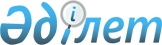 Ерейментау аудандық мәслихатының 2012 жылғы 24 сәуірдегі № 5С-5/6-12 "Ерейментау ауданында аз қамтылған отбасыларына (азаматтарына) тұрғын үй көмегін көрсету қағидасын бекіту туралы" шешіміне өзгерістер енгізу туралы
					
			Күшін жойған
			
			
		
					Ақмола облысы Ерейментау аудандық мәслихатының 2014 жылғы 27 маусымдағы № 5С-28/4-14 шешімі. Ақмола облысының Әділет департаментінде 2014 жылғы 21 шілдеде № 4284 болып тіркелді. Күші жойылды - Ақмола облысы Ерейментау аудандық мәслихатының 2015 жылғы 3 наурыздағы № 5С-35/2-15 шешімімен      Ескерту. Күші жойылды - Ақмола облысы Ерейментау аудандық мәслихатының 03.03.2015 № 5С-35/2-15 (ресми жарияланған күннен бастап қолданысқа енгізіледі) шешімімен.      РҚАО ескертпесі.

      Құжаттың мәтінінде түпнұсқаның пунктуациясы мен орфографиясы сақталған.

      «Қазақстан Республикасындағы жергілікті мемлекеттік басқару және өзін-өзі басқару туралы» Қазақстан Республикасының 2001 жылғы 23 қаңтардағы Заңының 6 бабына, «Тұрғын үй қатынастары туралы» Қазақстан Республикасының 1997 жылғы 16 сәуірдегі Заңының 97 бабына, Қазақстан Республикасы Үкіметінің 2009 жылғы 30 желтоқсандағы № 2314 қаулысымен бекітілген Тұрғын үй көмегін көрсету ережесіне сәйкес, Ерейментау аудандық мәслихаты ШЕШІМ ЕТТІ:



      1. Ерейментау аудандық мәслихатының «Ерейментау ауданында аз қамтылған отбасыларына (азаматтарына) тұрғын үй көмегін көрсету қағидасын бекіту туралы» 2012 жылғы 24 сәуірдегі № 5С-5/6-12 (Нормативтік құқықтық актілерді мемлекеттік тіркеу тізілімінде № 1-9-196 болып тіркелген, «Ереймен» аудандық газетінде 2012 жылдың 26 мамырында, «Ерейментау» аудандық газетінде 2012 жылдың 26 мамырында жарияланған) шешіміне келесі өзгерістер енгізілсін:



      көрсетілген шешіммен бекітілген Ерейментау ауданында аз қамтылған отбасыларына (азаматтарына) тұрғын үй көмегін көрсету қағидасында:



      1 тармақтың төртінші абзацы жаңа редакцияда баяндалсын:



      «тұрғын үйдің меншік иелері немесе жалдаушылары (қосымша жалдаушылары) болып табылатын аз қамтылған отбасыларға (азаматтарға) телекоммуникация желісіне қосылған телефонға абоненттік төлемақының өсуі бөлігіндегі байланыс қызметтер;»;



      2 тармақтың екінші абзацы жаңа редакцияда баяндалсын:



      «Телекоммуникация желісіне қосылған телефон үшін абоненттік төлемақының, жеке тұрғын үй қорынан жергілікті атқарушы орган жалдаған тұрғын үйді пайдаланғаны үшін жалға алу ақысының ұлғаюы бөлігінде, тұрғын үйді (тұрғын ғимаратты) күтіп-ұстауға, коммуналдық қызметтер мен байланыс қызметтерін тұтынуға отбасының (азаматтардың) бір тоқсанда тұтыну төлемiнiң шектi шығын үлесi, алдыңғы тоқсанда тұрғын үй көмегiне өтiнiш берiлiп, жалпы табысының 10 % шамасында белгiленедi.»;



      5 тармақтың бірінші абзацы жаңа редакцияда баяндалсын:



      «Телекоммуникация желілерінің абоненттеріне (бұдан әрі – абонент) телефонның абоненттік төлем тарифтерінің өтемін, телефонның абоненттік төлемінің ұлғайған айырмасын тұрғын үй күтімі мен коммуналды қызметті тұтынуға арналған шығын сомасына енгізу арқылы беріледі.»;



      6 тармақ жаңа редакцияда баяндалсын:



      «6. Тұрғын үй көмегін тағайындау үшін отбасы (азамат) уәкілетті органға өтініш береді және мынадай құжаттарды ұсынады:



      1) өтініш берушінің жеке басын куәландыратын құжаттың көшірмесі;



      2) тұрғын үйге құқық беретін құжаттың көшірмесі;



      3) азаматтарды тіркеу кітабының көшірмесі не мекенжай анықтамасы, не өтініш берушінің тұрғылықты тұратын жерi бойынша тiркелгенiн растайтын селолық және/немесе ауылдық әкiмдердiң анықтамасы;



      4) отбасының табысын растайтын құжаттар. Тұрғын үй көмегін алуға үміткер отбасының (Қазақстан Республикасы азаматының) жиынтық табысын есептеу тәртібін тұрғын үй қатынастары саласындағы уәкілетті орган белгілейді;



      5) тұрғын үйді (тұрғын ғимаратты) күтіп-ұстауға арналған ай сайынғы жарналардың мөлшері туралы шоттар;



      6) коммуналдық қызметтерді тұтынуға арналған шоттар;



      7) телекоммуникация қызметтері үшін түбіртек-шот немесе байланыс қызметтерін көрсетуге арналған шарттың көшірмесі;



      8) жеке тұрғын үй қорынан жергілікті атқарушы орган жалдаған тұрғын үйді пайдаланғаны үшін жергілікті атқарушы орган берген жалдау ақысының мөлшері туралы шот.».



      2. Осы шешім Ақмола облысының Әділет департаментінде мемлекеттік тіркелген күннен бастап күшіне енеді және ресми жарияланған күннен бастап қолданысқа енгізіледі.      Сессия төрағасы,

      Ерейментау аудандық мәслихаты

      хатшысының міндетін атқарушы               Н.Кравченко      КЕЛІСІЛДІ      Ерейментау ауданының әкімі                 Е.Нұғыманов
					© 2012. Қазақстан Республикасы Әділет министрлігінің «Қазақстан Республикасының Заңнама және құқықтық ақпарат институты» ШЖҚ РМК
				